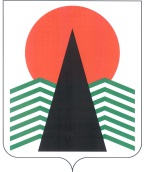 АДМИНИСТРАЦИЯ  НЕФТЕЮГАНСКОГО  РАЙОНАпостановлениег.НефтеюганскО внесении изменений в постановление администрации Нефтеюганского района от 10.10.2018 № 1710-па «О подготовке документации по планировке территории для размещения линейных объектов: «Техническое перевооружение высоконапорного водовода от т.вр. к.113 до к.116 Западно-Малобалыкского месторождения нефти. Инв.№01813»	В соответствии со статьей 43 Федерального закона от 06.10.2003 № 131-ФЗ 
«Об общих принципах организации местного самоуправления в Российской Федерации», статьей 42 Устава муниципального образования Нефтеюганский район, на основании заявления общества с ограниченной ответственностью «Проект-экология» от 15.10.2018 № 75  п о с т а н о в л я ю:Внести изменения в постановления администрации Нефтеюганского района от 10.10.2018 № 1710-па «О подготовке документации по планировке территории 
для размещения линейных объектов: «Техническое перевооружение высоконапорного водовода от т.вр. к.113 до к.116 Западно-Малобалыкского месторождения нефти. Инв.№01813», заменив в пункте 1 постановляющей части слова «проект планировки территории» словами «проект планировки и проект межевания территории».Настоящее постановление подлежит опубликованию в газете «Югорское обозрение» и размещению на официальном сайте органов местного самоуправления Нефтеюганского района.Контроль за выполнением постановления возложить на директора 
департамента имущественных отношений – заместителя главы Нефтеюганского 
района Бородкину О.В.Глава района							Г.В.Лапковская15.11.2018№ 2012-па№ 2012-па